1 November 2019Dear Parent/Carer,Following another hugely successful residential visit this year, we have managed to secure a booking at Kingswood Centre, Dukeshouse Wood near Hexham on the following dates, Friday 11th to Sunday 13th September 2020 for our then Year 6 children. The cost of the trip to Kingswood, Dukeshouse Wood is £110.00 per child includes full board, accommodation and a full programme of activities. In addition to this there will be a cost for transport which will be approximately £20.00 per child. School intend to raise funds towards the cost of transport so it does not impact on families. You can secure a place for your child on the residential visit by paying a non-refundable deposit of £30.00 by Friday 6th December 2019. All payments must be made using your SIMS Pay account. You will find the “Dukeshouse Wood 2020” visit under the “Trips” section.Please be aware that places are limited and will be allocated on a first come first served basis.Further payments can be made in instalments up to and including Friday 26th June 2020 when the full amount must be paid so that the school can pay the final balance to Kingswood by Friday 3rd July 2020.With this letter I have enclosed a copy of the Kingswood parent guide, for you to read with your child, which contains extra details about the ethos of Kingswood, their programmes and safety information. You can also visit www.kingswood.co.uk for more information.We appreciate that this is a large amount of money for any family to find in these difficult times, so we suggest a payment schedule which should help to spread the cost. (Please see schedule attached) however if you wish to pay in smaller amounts more often then that is fine. If you have any questions or concerns about the residential visit please do not hesitate to contact me.Yours sincerely  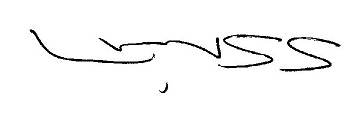 Mr S SmithOffice Manager